Poniższy tekst sformatuj tak aby wyglądał jak wzór, który znajduje się poniżej tekstu.Plan dnia Wstaję o godz 700 myję się o godz 705 ubieram się o godz 720 jem śniadanie o godz 725 do godz. 735 najpierw płatki musli z jogurtem potem kanapka z szynką i serem (do szkoły) jabłko (do szkoły) wychodzę do szkoły o godz. 745 najpierw na przystanek potem autobus droga do szkoły W szkole jestem od godziny 800- 1420 Po szkole wracam do domu Najpierw na przystanek Potem autobus droga do domu myję ręce, przebieram się i jem obiad odrabiam lekcje od godziny 1700- 2000 ćwiczę granie 2000 2100 mam czas wolny Kładę się spać około 23 godz.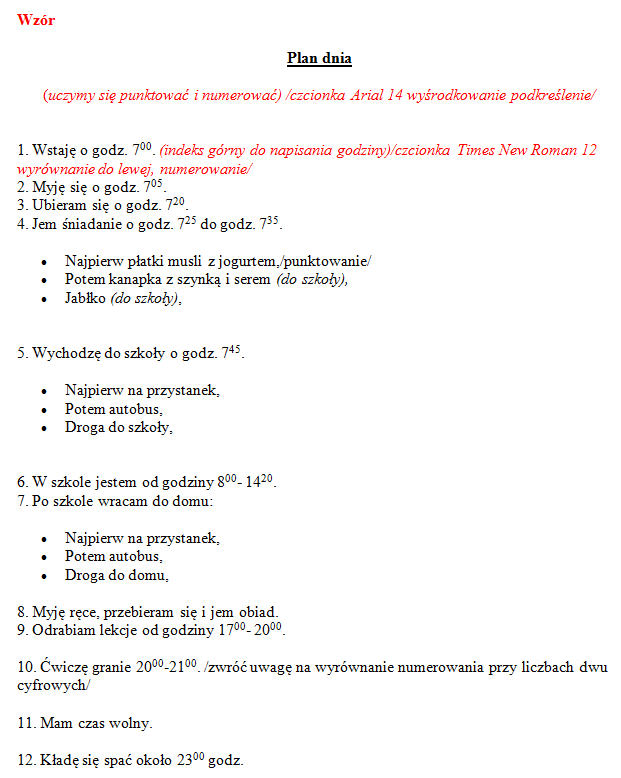 